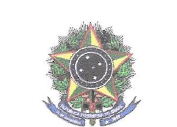 MINISTÉRIO DA EDUCAÇÃO INSTITUTO FEDERAL DE EDUCAÇÃO, CIÊNCIA E TECNOLOGIA DE SÃO PAULO
Comissão Eleitoral Central — Resolução n.º 33/2020, de 18 de agosto de 2020.ANEXO IIINSCRIÇÃO DE CANDIDATOProcesso para escolha de candidatos a Diretor-Geral de Câmpus: Registro/SPObservação: para fins de atendimento do tempo previsto nos requisitos legais deve-se considerar como data final para contagem de tempo o dia 10/04/2021. IDENTIFICAÇÃO:NOME COMPLETO:  ______________________________________________NOME ELEITORAL: ______________________________________________RG: ________________ Emissão: ____/____/____ Órgão Expedidor: _______CPF: ______________________               Matrícula SIAPE: _______________Data de Nascimento: ____/____/____Naturalidade (Cidade/UF): __________________________________________Sexo: (   ) Masc (   ) Fem                          Estado Civil: ____________________Endereço: _______________________________________________________Bairro: _______________ Cidade: ____________________ UF: ___________CEP: ________________ e-mail: ____________________________________ Fones: Residencial: (___) _______________ Celular: (___) _______________O Nome Eleitoral constará na página da votação sistema Helios-Voting.Declaro estar ciente do Código do Processo de Consulta para o cargo de Diretor- Geral de Câmpus do Instituto Federal de São Paulo, da Comissão Eleitoral Central.________________________________, ______ de ________________________ de 2020.________________________________________ASSINATURA